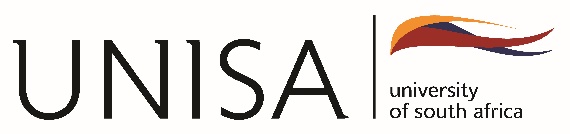 
College of Agriculture & Environmental SciencesResearch focus areas for 2021: Department of Environmental SciencesInformation required for the 2021 application 
Please complete the information required in this form and submit a CV, Academic Transcripts as well as Concept Note of your proposed researchPlease complete the information required in this form and submit a CV, Academic Transcripts as well as Concept Note of your proposed researchPlease complete the information required in this form and submit a CV, Academic Transcripts as well as Concept Note of your proposed researchPlease complete the information required in this form and submit a CV, Academic Transcripts as well as Concept Note of your proposed researchPlease complete the information required in this form and submit a CV, Academic Transcripts as well as Concept Note of your proposed researchPlease complete the information required in this form and submit a CV, Academic Transcripts as well as Concept Note of your proposed researchPlease complete the information required in this form and submit a CV, Academic Transcripts as well as Concept Note of your proposed researchPlease complete the information required in this form and submit a CV, Academic Transcripts as well as Concept Note of your proposed researchPlease complete the information required in this form and submit a CV, Academic Transcripts as well as Concept Note of your proposed researchPlease complete the information required in this form and submit a CV, Academic Transcripts as well as Concept Note of your proposed researchPlease complete the information required in this form and submit a CV, Academic Transcripts as well as Concept Note of your proposed researchPlease complete the information required in this form and submit a CV, Academic Transcripts as well as Concept Note of your proposed researchPlease complete the information required in this form and submit a CV, Academic Transcripts as well as Concept Note of your proposed researchPlease complete the information required in this form and submit a CV, Academic Transcripts as well as Concept Note of your proposed researchPlease complete the information required in this form and submit a CV, Academic Transcripts as well as Concept Note of your proposed researchPlease complete the information required in this form and submit a CV, Academic Transcripts as well as Concept Note of your proposed researchPlease complete the information required in this form and submit a CV, Academic Transcripts as well as Concept Note of your proposed researchPlease complete the information required in this form and submit a CV, Academic Transcripts as well as Concept Note of your proposed researchPlease complete the information required in this form and submit a CV, Academic Transcripts as well as Concept Note of your proposed researchDegree you wish to apply forDegree you wish to apply forMaster's in Environmental Sciences / Environmental ManagementMaster's in Environmental Sciences / Environmental ManagementMaster's in Environmental Sciences / Environmental ManagementMaster's in Environmental Sciences / Environmental ManagementMaster's in Environmental Sciences / Environmental ManagementPhD in Environmental Sciences / Environmental ManagementPhD in Environmental Sciences / Environmental ManagementPhD in Environmental Sciences / Environmental ManagementPhD in Environmental Sciences / Environmental ManagementPhD in Environmental Sciences / Environmental ManagementPhD in Environmental Sciences / Environmental ManagementPhD in Environmental Sciences / Environmental ManagementPhD in Environmental Sciences / Environmental ManagementPersonal details and contact informationPersonal details and contact informationPersonal details and contact informationPersonal details and contact informationPersonal details and contact informationPersonal details and contact informationPersonal details and contact informationPersonal details and contact informationPersonal details and contact informationPersonal details and contact informationPersonal details and contact informationPersonal details and contact informationPersonal details and contact informationPersonal details and contact informationPersonal details and contact informationPersonal details and contact informationPersonal details and contact informationPersonal details and contact informationPersonal details and contact informationTitleQualifications Qualifications Qualifications Qualifications Qualifications Qualifications Qualifications Qualifications Qualifications Qualifications Qualifications Qualifications Qualifications Surname1111111111111First names2222222222222Maiden name3333333333333Identity no / passport noGender Gender Gender Gender Gender Gender Gender MaleFemaleFemaleFemaleFemaleFemaleE-mail addressNationalityNationalityNationalityNationalityNationalityNationalityNationalityCityEthnic groupEthnic groupEthnic groupEthnic groupEthnic groupEthnic groupEthnic groupPostal codeContact numberContact numberContact numberContact numberContact numberContact numberContact numberCountry of residenceCell numberCell numberCell numberCell numberCell numberCell numberCell numberEmployment detailsEmployment detailsEmployment detailsEmployment detailsEmployment detailsEmployment detailsEmployment detailsEmployment detailsEmployment detailsEmployment detailsEmployment detailsEmployment detailsEmployment detailsEmployment detailsEmployment detailsEmployment detailsEmployment detailsEmployment detailsEmployment detailsJob titleCompanyDepartmentCityPlease ensure that you have submitted the following documents and tick which you have submittedPlease ensure that you have submitted the following documents and tick which you have submittedPlease ensure that you have submitted the following documents and tick which you have submittedPlease ensure that you have submitted the following documents and tick which you have submittedPlease ensure that you have submitted the following documents and tick which you have submittedPlease ensure that you have submitted the following documents and tick which you have submittedPlease ensure that you have submitted the following documents and tick which you have submittedPlease ensure that you have submitted the following documents and tick which you have submittedPlease ensure that you have submitted the following documents and tick which you have submittedPlease ensure that you have submitted the following documents and tick which you have submittedPlease ensure that you have submitted the following documents and tick which you have submittedPlease ensure that you have submitted the following documents and tick which you have submittedPlease ensure that you have submitted the following documents and tick which you have submittedPlease ensure that you have submitted the following documents and tick which you have submittedPlease ensure that you have submitted the following documents and tick which you have submittedPlease ensure that you have submitted the following documents and tick which you have submittedPlease ensure that you have submitted the following documents and tick which you have submittedPlease ensure that you have submitted the following documents and tick which you have submittedPlease ensure that you have submitted the following documents and tick which you have submittedCurriculum Vitae (CV)Academic transcripts of previous qualificationsAcademic transcripts of previous qualificationsAcademic transcripts of previous qualificationsAcademic transcripts of previous qualificationsAcademic transcripts of previous qualificationsAcademic transcripts of previous qualificationsAcademic transcripts of previous qualificationsAcademic transcripts of previous qualificationsAcademic transcripts of previous qualificationsConcept noteConcept noteConcept noteConcept noteConcept noteConcept noteDid you consult the Guide on How to Write a Concept Note which is available on the college website under Open Resources? https://www.unisa.ac.za/sites/corporate/default/Colleges/Agriculture-&-Environmental-Sciences/Open-ResourcesDid you consult the Guide on How to Write a Concept Note which is available on the college website under Open Resources? https://www.unisa.ac.za/sites/corporate/default/Colleges/Agriculture-&-Environmental-Sciences/Open-ResourcesDid you consult the Guide on How to Write a Concept Note which is available on the college website under Open Resources? https://www.unisa.ac.za/sites/corporate/default/Colleges/Agriculture-&-Environmental-Sciences/Open-ResourcesDid you consult the Guide on How to Write a Concept Note which is available on the college website under Open Resources? https://www.unisa.ac.za/sites/corporate/default/Colleges/Agriculture-&-Environmental-Sciences/Open-ResourcesDid you consult the Guide on How to Write a Concept Note which is available on the college website under Open Resources? https://www.unisa.ac.za/sites/corporate/default/Colleges/Agriculture-&-Environmental-Sciences/Open-ResourcesDid you consult the Guide on How to Write a Concept Note which is available on the college website under Open Resources? https://www.unisa.ac.za/sites/corporate/default/Colleges/Agriculture-&-Environmental-Sciences/Open-ResourcesDid you consult the Guide on How to Write a Concept Note which is available on the college website under Open Resources? https://www.unisa.ac.za/sites/corporate/default/Colleges/Agriculture-&-Environmental-Sciences/Open-ResourcesDid you consult the Guide on How to Write a Concept Note which is available on the college website under Open Resources? https://www.unisa.ac.za/sites/corporate/default/Colleges/Agriculture-&-Environmental-Sciences/Open-ResourcesDid you consult the Guide on How to Write a Concept Note which is available on the college website under Open Resources? https://www.unisa.ac.za/sites/corporate/default/Colleges/Agriculture-&-Environmental-Sciences/Open-ResourcesDid you consult the Guide on How to Write a Concept Note which is available on the college website under Open Resources? https://www.unisa.ac.za/sites/corporate/default/Colleges/Agriculture-&-Environmental-Sciences/Open-ResourcesYesYesYesYesYesYesNoNoNoReferences:  Please provide the following information from 2 referencesReferences:  Please provide the following information from 2 referencesReferences:  Please provide the following information from 2 referencesReferences:  Please provide the following information from 2 referencesReferences:  Please provide the following information from 2 referencesReferences:  Please provide the following information from 2 referencesReferences:  Please provide the following information from 2 referencesReferences:  Please provide the following information from 2 referencesReferences:  Please provide the following information from 2 referencesReferences:  Please provide the following information from 2 referencesReferences:  Please provide the following information from 2 referencesReferences:  Please provide the following information from 2 referencesReferences:  Please provide the following information from 2 referencesReferences:  Please provide the following information from 2 referencesReferences:  Please provide the following information from 2 referencesReferences:  Please provide the following information from 2 referencesReferences:  Please provide the following information from 2 referencesReferences:  Please provide the following information from 2 referencesReferences:  Please provide the following information from 2 referencesReference 1Reference 1Reference 1Reference 1Reference 1Reference 1Reference 2Reference 2Reference 2Reference 2Reference 2Reference 2Reference 2Reference 2Reference 2Reference 2Reference 2Reference 2Reference 2TitleTitleTitleTitleTitleSurnameSurnameSurnameSurnameSurnameFirst namesFirst namesFirst namesFirst namesFirst namesEmail addressEmail addressEmail addressEmail addressEmail addressCell phone numberCell phone numberCell phone numberCell phone numberCell phone numberDaytime phone numberDaytime phone numberDaytime phone numberDaytime phone numberDaytime phone numberSource of funding for the research projectSource of funding for the research projectSource of funding for the research projectSource of funding for the research projectSource of funding for the research projectSource of funding for the research projectSource of funding for the research projectSource of funding for the research projectSource of funding for the research projectSource of funding for the research projectSource of funding for the research projectSource of funding for the research projectSource of funding for the research projectSource of funding for the research projectSource of funding for the research projectSource of funding for the research projectSource of funding for the research projectSource of funding for the research projectSource of funding for the research projectDo you have funding for your studies?Do you have funding for your studies?Do you have funding for your studies?Do you have funding for your studies?Do you have funding for your studies?Do you have funding for your studies?Yes Yes Yes Yes NoNoNoNoNoNoNoNoNoIf Yes, which of the following applies:If Yes, which of the following applies:If Yes, which of the following applies:BursaryYesNoNoPersonal fundsPersonal fundsPersonal fundsYesYesYesYesYesYesNoNoNoField of interest  (chose only 1 as this should relate to your specialisation field as per your qualification)Field of interest  (chose only 1 as this should relate to your specialisation field as per your qualification)Field of interest  (chose only 1 as this should relate to your specialisation field as per your qualification)Field of interest  (chose only 1 as this should relate to your specialisation field as per your qualification)Field of interest  (chose only 1 as this should relate to your specialisation field as per your qualification)Field of interest  (chose only 1 as this should relate to your specialisation field as per your qualification)Field of interest  (chose only 1 as this should relate to your specialisation field as per your qualification)Field of interest  (chose only 1 as this should relate to your specialisation field as per your qualification)Field of interest  (chose only 1 as this should relate to your specialisation field as per your qualification)Field of interest  (chose only 1 as this should relate to your specialisation field as per your qualification)Field of interest  (chose only 1 as this should relate to your specialisation field as per your qualification)Field of interest  (chose only 1 as this should relate to your specialisation field as per your qualification)Field of interest  (chose only 1 as this should relate to your specialisation field as per your qualification)Field of interest  (chose only 1 as this should relate to your specialisation field as per your qualification)Field of interest  (chose only 1 as this should relate to your specialisation field as per your qualification)Field of interest  (chose only 1 as this should relate to your specialisation field as per your qualification)Field of interest  (chose only 1 as this should relate to your specialisation field as per your qualification)Field of interest  (chose only 1 as this should relate to your specialisation field as per your qualification)Field of interest  (chose only 1 as this should relate to your specialisation field as per your qualification)Air QualityAir QualityAir QualityAir QualityAir QualityAir QualityClimate change mitigation and adaptationClimate change mitigation and adaptationClimate change mitigation and adaptationClimate change mitigation and adaptationClimate change mitigation and adaptationClimate change mitigation and adaptationEco-agriculture Eco-agriculture Eco-agriculture Eco-agriculture Eco-agriculture Eco-agriculture Ecological monitoringEcological monitoringEcological monitoringEcological monitoringEcological monitoringEcological monitoringEcosystem ServicesEcosystem ServicesEcosystem ServicesEcosystem ServicesEcosystem ServicesEcosystem ServicesEnergyEnergyEnergyEnergyEnergyEnergyEnvironmental ChemistryEnvironmental ChemistryEnvironmental ChemistryEnvironmental ChemistryEnvironmental ChemistryEnvironmental ChemistryEnvironmental Impact Assessment and ManagementEnvironmental Impact Assessment and ManagementEnvironmental Impact Assessment and ManagementEnvironmental Impact Assessment and ManagementEnvironmental Impact Assessment and ManagementEnvironmental Impact Assessment and ManagementEnvironmental Sociology Environmental Sociology Environmental Sociology Environmental Sociology Environmental Sociology Environmental Sociology MicrobiologyMicrobiologyMicrobiologyMicrobiologyMicrobiologyMicrobiologyPollution and Remediation Pollution and Remediation Pollution and Remediation Pollution and Remediation Pollution and Remediation Pollution and Remediation Society-environment interactionsSociety-environment interactionsSociety-environment interactionsSociety-environment interactionsSociety-environment interactionsSociety-environment interactionsSoil ScienceSoil ScienceSoil ScienceSoil ScienceSoil ScienceSoil ScienceTourismTourismTourismTourismTourismTourismWaste ManagementWaste ManagementWaste ManagementWaste ManagementWaste ManagementWaste ManagementWater QualityWater QualityWater QualityWater QualityWater QualityWater QualityIn which focus area are you interested in that relates to the field of interest?  Choose one of the followingIn which focus area are you interested in that relates to the field of interest?  Choose one of the followingIn which focus area are you interested in that relates to the field of interest?  Choose one of the followingIn which focus area are you interested in that relates to the field of interest?  Choose one of the followingIn which focus area are you interested in that relates to the field of interest?  Choose one of the followingIn which focus area are you interested in that relates to the field of interest?  Choose one of the followingIn which focus area are you interested in that relates to the field of interest?  Choose one of the followingIn which focus area are you interested in that relates to the field of interest?  Choose one of the followingIn which focus area are you interested in that relates to the field of interest?  Choose one of the followingIn which focus area are you interested in that relates to the field of interest?  Choose one of the followingIn which focus area are you interested in that relates to the field of interest?  Choose one of the followingIn which focus area are you interested in that relates to the field of interest?  Choose one of the followingIn which focus area are you interested in that relates to the field of interest?  Choose one of the followingIn which focus area are you interested in that relates to the field of interest?  Choose one of the followingIn which focus area are you interested in that relates to the field of interest?  Choose one of the followingIn which focus area are you interested in that relates to the field of interest?  Choose one of the followingIn which focus area are you interested in that relates to the field of interest?  Choose one of the followingIn which focus area are you interested in that relates to the field of interest?  Choose one of the followingIn which focus area are you interested in that relates to the field of interest?  Choose one of the followingBehaviour of pollutants in the soil environmentBehaviour of pollutants in the soil environmentBehaviour of pollutants in the soil environmentBehaviour of pollutants in the soil environmentBehaviour of pollutants in the soil environmentBehaviour of pollutants in the soil environmentBehaviour of pollutants in the soil environmentBehaviour of pollutants in the soil environmentBehaviour of pollutants in the soil environmentBehaviour of pollutants in the soil environmentBiomonitoringBiomonitoringBiomonitoringBiomonitoringBiomonitoringBiomonitoringBiomonitoringBiomonitoringBiomonitoringBiomonitoringBioremediation of pollutants Bioremediation of pollutants Bioremediation of pollutants Bioremediation of pollutants Bioremediation of pollutants Bioremediation of pollutants Bioremediation of pollutants Bioremediation of pollutants Bioremediation of pollutants Bioremediation of pollutants Climate change and vegetation ecosystemsClimate change and vegetation ecosystemsClimate change and vegetation ecosystemsClimate change and vegetation ecosystemsClimate change and vegetation ecosystemsClimate change and vegetation ecosystemsClimate change and vegetation ecosystemsClimate change and vegetation ecosystemsClimate change and vegetation ecosystemsClimate change and vegetation ecosystemsClimate change impacts in society Climate change impacts in society Climate change impacts in society Climate change impacts in society Climate change impacts in society Climate change impacts in society Climate change impacts in society Climate change impacts in society Climate change impacts in society Climate change impacts in society Climate smart agriculture and livelihoodsClimate smart agriculture and livelihoodsClimate smart agriculture and livelihoodsClimate smart agriculture and livelihoodsClimate smart agriculture and livelihoodsClimate smart agriculture and livelihoodsClimate smart agriculture and livelihoodsClimate smart agriculture and livelihoodsClimate smart agriculture and livelihoodsClimate smart agriculture and livelihoodsCoastal and marine tourismCoastal and marine tourismCoastal and marine tourismCoastal and marine tourismCoastal and marine tourismCoastal and marine tourismCoastal and marine tourismCoastal and marine tourismCoastal and marine tourismCoastal and marine tourismCommunity based monitoringCommunity based monitoringCommunity based monitoringCommunity based monitoringCommunity based monitoringCommunity based monitoringCommunity based monitoringCommunity based monitoringCommunity based monitoringCommunity based monitoringCommunity based nature conservation management Community based nature conservation management Community based nature conservation management Community based nature conservation management Community based nature conservation management Community based nature conservation management Community based nature conservation management Community based nature conservation management Community based nature conservation management Community based nature conservation management EIA, EIA Follow-up and sustainable developmentEIA, EIA Follow-up and sustainable developmentEIA, EIA Follow-up and sustainable developmentEIA, EIA Follow-up and sustainable developmentEIA, EIA Follow-up and sustainable developmentEIA, EIA Follow-up and sustainable developmentEIA, EIA Follow-up and sustainable developmentEIA, EIA Follow-up and sustainable developmentEIA, EIA Follow-up and sustainable developmentEIA, EIA Follow-up and sustainable developmentEnvironmental Management Systems and AuditingEnvironmental Management Systems and AuditingEnvironmental Management Systems and AuditingEnvironmental Management Systems and AuditingEnvironmental Management Systems and AuditingEnvironmental Management Systems and AuditingEnvironmental Management Systems and AuditingEnvironmental Management Systems and AuditingEnvironmental Management Systems and AuditingEnvironmental Management Systems and AuditingGeo-parks and sustainability Geo-parks and sustainability Geo-parks and sustainability Geo-parks and sustainability Geo-parks and sustainability Geo-parks and sustainability Geo-parks and sustainability Geo-parks and sustainability Geo-parks and sustainability Geo-parks and sustainability Household energy and alternative fuelsHousehold energy and alternative fuelsHousehold energy and alternative fuelsHousehold energy and alternative fuelsHousehold energy and alternative fuelsHousehold energy and alternative fuelsHousehold energy and alternative fuelsHousehold energy and alternative fuelsHousehold energy and alternative fuelsHousehold energy and alternative fuelsImpacts of climate change on ecosystem servicesImpacts of climate change on ecosystem servicesImpacts of climate change on ecosystem servicesImpacts of climate change on ecosystem servicesImpacts of climate change on ecosystem servicesImpacts of climate change on ecosystem servicesImpacts of climate change on ecosystem servicesImpacts of climate change on ecosystem servicesImpacts of climate change on ecosystem servicesImpacts of climate change on ecosystem servicesIndustrial risks in society and managementIndustrial risks in society and managementIndustrial risks in society and managementIndustrial risks in society and managementIndustrial risks in society and managementIndustrial risks in society and managementIndustrial risks in society and managementIndustrial risks in society and managementIndustrial risks in society and managementIndustrial risks in society and managementLow carbon transportLow carbon transportLow carbon transportLow carbon transportLow carbon transportLow carbon transportLow carbon transportLow carbon transportLow carbon transportLow carbon transportLow carbon/ green universitiesLow carbon/ green universitiesLow carbon/ green universitiesLow carbon/ green universitiesLow carbon/ green universitiesLow carbon/ green universitiesLow carbon/ green universitiesLow carbon/ green universitiesLow carbon/ green universitiesLow carbon/ green universitiesMining and environmental and social justiceMining and environmental and social justiceMining and environmental and social justiceMining and environmental and social justiceMining and environmental and social justiceMining and environmental and social justiceMining and environmental and social justiceMining and environmental and social justiceMining and environmental and social justiceMining and environmental and social justicePolitics of the environment and sustainable development Politics of the environment and sustainable development Politics of the environment and sustainable development Politics of the environment and sustainable development Politics of the environment and sustainable development Politics of the environment and sustainable development Politics of the environment and sustainable development Politics of the environment and sustainable development Politics of the environment and sustainable development Politics of the environment and sustainable development Pollution and water quality impactsPollution and water quality impactsPollution and water quality impactsPollution and water quality impactsPollution and water quality impactsPollution and water quality impactsPollution and water quality impactsPollution and water quality impactsPollution and water quality impactsPollution and water quality impactsRace and class in tourism developmentRace and class in tourism developmentRace and class in tourism developmentRace and class in tourism developmentRace and class in tourism developmentRace and class in tourism developmentRace and class in tourism developmentRace and class in tourism developmentRace and class in tourism developmentRace and class in tourism developmentRecycling and waste management Recycling and waste management Recycling and waste management Recycling and waste management Recycling and waste management Recycling and waste management Recycling and waste management Recycling and waste management Recycling and waste management Recycling and waste management Remote sensing techniques in Environmental sciences Remote sensing techniques in Environmental sciences Remote sensing techniques in Environmental sciences Remote sensing techniques in Environmental sciences Remote sensing techniques in Environmental sciences Remote sensing techniques in Environmental sciences Remote sensing techniques in Environmental sciences Remote sensing techniques in Environmental sciences Remote sensing techniques in Environmental sciences Remote sensing techniques in Environmental sciences Soil pollution and remediation technologies Soil pollution and remediation technologies Soil pollution and remediation technologies Soil pollution and remediation technologies Soil pollution and remediation technologies Soil pollution and remediation technologies Soil pollution and remediation technologies Soil pollution and remediation technologies Soil pollution and remediation technologies Soil pollution and remediation technologies Soil quality monitoring and assessmentSoil quality monitoring and assessmentSoil quality monitoring and assessmentSoil quality monitoring and assessmentSoil quality monitoring and assessmentSoil quality monitoring and assessmentSoil quality monitoring and assessmentSoil quality monitoring and assessmentSoil quality monitoring and assessmentSoil quality monitoring and assessmentSustainable tourism development and tourism indicatorsSustainable tourism development and tourism indicatorsSustainable tourism development and tourism indicatorsSustainable tourism development and tourism indicatorsSustainable tourism development and tourism indicatorsSustainable tourism development and tourism indicatorsSustainable tourism development and tourism indicatorsSustainable tourism development and tourism indicatorsSustainable tourism development and tourism indicatorsSustainable tourism development and tourism indicatorsUrban AgricultureUrban AgricultureUrban AgricultureUrban AgricultureUrban AgricultureUrban AgricultureUrban AgricultureUrban AgricultureUrban AgricultureUrban AgricultureUrban ForestryUrban ForestryUrban ForestryUrban ForestryUrban ForestryUrban ForestryUrban ForestryUrban ForestryUrban ForestryUrban ForestryWater Quality Monitoring and AssessmentWater Quality Monitoring and AssessmentWater Quality Monitoring and AssessmentWater Quality Monitoring and AssessmentWater Quality Monitoring and AssessmentWater Quality Monitoring and AssessmentWater Quality Monitoring and AssessmentWater Quality Monitoring and AssessmentWater Quality Monitoring and AssessmentWater Quality Monitoring and AssessmentWater scarcity and securityWater scarcity and securityWater scarcity and securityWater scarcity and securityWater scarcity and securityWater scarcity and securityWater scarcity and securityWater scarcity and securityWater scarcity and securityWater scarcity and securityHave you consulted the Focus Areas document for Environmental Sciences?Have you consulted the Focus Areas document for Environmental Sciences?Have you consulted the Focus Areas document for Environmental Sciences?Have you consulted the Focus Areas document for Environmental Sciences?Have you consulted the Focus Areas document for Environmental Sciences?Have you consulted the Focus Areas document for Environmental Sciences?Have you consulted the Focus Areas document for Environmental Sciences?Have you consulted the Focus Areas document for Environmental Sciences?Have you consulted the Focus Areas document for Environmental Sciences?Have you consulted the Focus Areas document for Environmental Sciences?YesYesYesYesYesNoNoNoNoProposed title of your research project:  Proposed title of your research project:  Proposed title of your research project:  Proposed title of your research project:  Proposed title of your research project:  Proposed title of your research project:  Proposed title of your research project:  Proposed title of your research project:  Proposed title of your research project:  Proposed title of your research project:  Proposed title of your research project:  Proposed title of your research project:  Proposed title of your research project:  Proposed title of your research project:  Proposed title of your research project:  Proposed title of your research project:  Proposed title of your research project:  Proposed title of your research project:  Proposed title of your research project:  Indicate who your supervisor should be (give title, initial and surname):  Indicate who your supervisor should be (give title, initial and surname):  Indicate who your supervisor should be (give title, initial and surname):  Indicate who your supervisor should be (give title, initial and surname):  Indicate who your supervisor should be (give title, initial and surname):  Indicate who your supervisor should be (give title, initial and surname):  Indicate who your supervisor should be (give title, initial and surname):  Indicate who your supervisor should be (give title, initial and surname):  